LOYOLA COLLEGE (AUTONOMOUS), CHENNAI – 600 034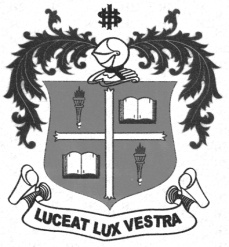 B.A. DEGREE EXAMINATION – SOCIOLOGYTHIRD SEMESTER – NOVEMBER 2012SO 3502 - SOCIAL DEMOGRAPHY                 Date : 05/11/2012 	Dept. No.	        Max. : 100 Marks                 Time : 9:00 - 12:00 	                                            PART – AAnswer the following questions in 30 words:    					      (10x2=20 Marks)Define  Social Demography.What is census?What is neonatal mortality?What is morbidity?What is fecundity?Mention the names of scholars associated with the theory of demographic transition.What are ‘Preventive Checks’?Mention any two reasons for the differences in sex ratio.What do you understand by anti-natal policy?What are De-facto and De-jure methods?PART – BAnswer any FIVE questions in about 300 words each:		                    (5x8=40 marks)Explain sample survey.Explain the importance of Vital Registration.Explain the Malthusian theory of Population.Explain the Population Structure. Enumerate the factors influencing fertility rate in India.Explain the theory of demographic transition.Critically examine the family planning programmes of Independent India.SECTION – CAnswer any TWO questions in about 1200 words each:		               (2x20= 40 marks)Critically analyze the Biological theories of Population.What are Population Policies? Examine the Population Policies of Post-Independent India.Explain the various types of migration. Analyze the push and pull factors in migration.  Describe the nature, scope and importance of social demography.$$$$$$$